MODEL QUANTUM TEACHING BERBANTUAN MEDIA ANIMASI POWER POINT UNTUK MENINGKATKAN HASIL BELAJAR FISIKA SISWA DI SMA Swasta Jaya Krama T.P 2020/2021SKRIPSIOlehIRA DHARMA YANTI171124009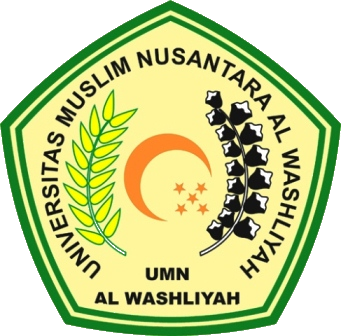 FAKULTAS KEGURUAN DAN ILMU PENDIDIKANUNIVERSITAS MUSLIM NUSANTARA AL-WASHLIYAHMEDAN2021